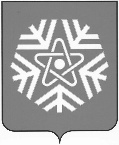 АДМИНИСТРАЦИЯ ГОРОДА СНЕЖИНСКА ЧЕЛЯБИНСКОЙ ОБЛАСТИКОНТРОЛЬНО-РЕВИЗИОННЫЙ ОТДЕЛб. Циолковского,  6, г. Снежинск Челябинской области, 456770 Российская Федерация,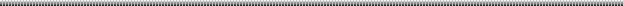 Телефон (8-35146) 2-64-09, e-mail: o.v.maltceva@snzadm.ru                                                                       УТВЕРЖДАЮ:Согласовано:                                                      Заместитель главы СнежинскогоНачальник                                                           городского округаКонтрольно-ревизионного отдела             администрации города Снежинска                    ______________Д.С.Востротин                                                                            «___» ________________ 2021г.________________О.В. Мальцева«___» ____________ 2021г.Акт № 08-04/1город Снежинск			                        	            22 января 2021 годаЧелябинской областиОснование для проведения проверки: - план проведения плановых проверок контрольно-ревизионного отдела в рамках полномочий администрации Снежинского городского округа (далее – КРО) по ведомственному контролю в соответствии со статьей 6.1 Федерального закона № 223-ФЗ на второе полугодие 2020 года;- распоряжение администрации Снежинского городского округа от 29.12.2020г. № 463-р «Об организации проверки»; -	уведомление КРО о проведении проверки от 29.12.2020г. № 08-05/365.Тема проверки: предупреждение и выявление нарушений требований Федерального закона от 18.07.2011г. № 223-ФЗ «О закупках товаров, работ, услуг отдельными видами юридических лиц» (далее – Федеральный закон № 223-ФЗ), а также иных нормативных правовых актов Российской Федерации в процессе осуществления муниципальным предприятием «Снежинские бани» закупочной деятельности.Проверяемый период: с 01.01.2020г. по 30.11.2020г.Срок проведения проверки: с 30.12.2020г. по 22.01.2021г.Состав проверочной группы: Мальцева О.В. – начальник КРО, руководитель проверочной группы; Бокарева И.А. – главный специалист КРО, член проверочной группы; Гагарина Е.А. – главный специалист КРО, член проверочной группы.Объект контроля: муниципальное предприятие «Снежинские бани» (далее - Предприятие, МП «Снежинские бани», Заказчик).Юридический адрес: 456770, Челябинская область, город Снежинск, улица Дзержинского, 28. ИНН/КПП: 7423010740 / 745901001, ОГРН 1027401353220 от 09.11.2016г.МП «Снежинские бани» действует на основании Устава, утвержденного постановлением администрации Снежинского городского округа от 26.07.2016г. № 995. Согласно п. 2.1 раздела II Устава Предприятие создано в целях решения социальных задач для удовлетворения потребностей жителей города в результатах деятельности Предприятия, а также в целях получения прибыли.Учредителем Предприятия является муниципальное образование «город Снежинск», полномочия которого осуществляет администрация города Снежинска (далее – Администрация).Полномочия собственника имущества Предприятия осуществляют органы местного самоуправления в рамках их компетенции, установленной Уставом муниципального образования «Город Снежинск» и Положением «О порядке управления и распоряжения имуществом, находящимся в собственности муниципального образования «Город Снежинск».Полномочия осуществляются через муниципальное казенное учреждение «Комитет по управлению имуществом города Снежинска».Должностными лицами Предприятия в проверяемом периоде являлись:Директор: с 25.02.2020г. по настоящее время - Алексеев Сергей Владимирович (выписка из распоряжения Администрации по личному составу от 26.02.2020г. № 72/лс);с 03.04.2018г. по 17.02.2020г. – Земов Алексей Витальевич (выписка из распоряжения Администрации по личному составу от 03.04.2018г. №137/лс);распоряжением Администрации по личному составу от 17.02.2020г. №62/лс обязанности директора Предприятия с 18.02.2020г. по 24.02.2020г. были возложены на главного инженера Ковальчука В.И.Главный бухгалтер:с 01.04.2020г. по настоящее время - Глухова Елена Станиславовна, приказ директора от 27.03.2020г. № 12а п/д, трудовой договор от 01.04.2020г. №Л-03/20;с 24.10.2018г. по 29.11.2019г. – Фомченкова Елена Анатольевна (приказ директора Предприятия от 23.10.2018г. № 16 л/с).В соответствии с приказом от 25.02.2020г.  № 7-2 п/д о назначении ответственного лица для работы с ЭЦП для работы с общероссийским официальным сайтом, содержащим информацию о размещении заказов на поставки товаров, выполнение работ, оказание услуг для федеральных нужд, нужд субъектов Российской Федерации и муниципальных нужд в соответствии с Федеральным законом № 223-ФЗ (www.zakupki.gov.ru) правом ЭЦП наделен директор Алексеев С.В.В период до 25.02.2020г. приказом директора от 10.01.2019г. № 1/2 п/д правом ЭЦП был наделен Земов А.В. Нарушений в части использования ЭЦП в проверяемом периоде не установлено.Проверка организации закупочной деятельности Предприятия.Являясь муниципальным предприятием МП «Снежинские бани» при осуществлении закупок руководствуется Конституцией Российской Федерации, Гражданским кодексом Российской Федерации, Федеральным законом  № 223-ФЗ, Федеральным законом от 26.07.2006г. № 135-ФЗ "О защите конкуренции" и иными федеральными законами и нормативными правовыми актами РФ, а также Положением о закупке (далее - Положение).Положение является документом, который регламентирует закупочную деятельность Заказчика и должен содержать требования к закупке, в том числе порядок подготовки и осуществления конкурентных и неконкурентных закупок, порядок и условия их применения, порядок заключения и исполнения договоров, а также иные связанные с обеспечением закупки положения.Федеральным законом от 31.12.2017г. № 505-ФЗ «О внесении изменений в отдельные законодательные акты Российской Федерации» (далее – Федеральный закон № 505-ФЗ) были внесены изменения в правила осуществления закупок по Федеральному закону № 223-ФЗ. В соответствии с ч. 3 ст. 4 Федерального закона № 505-ФЗ:1) положения о закупке должны быть приведены в соответствие с требованиями Федерального закона № 223-ФЗ, утверждены и размещены в единой информационной системе (далее – ЕИС) не позднее 1 января 2019 года;2) положения о закупке, которые не соответствуют Федеральному закону № 223-ФЗ, после 1 января 2019 года считаются не размещенными в ЕИС.В соответствии с п.2. ч. 2.1 ст.15 Федерального закона "О контрактной системе в сфере закупок товаров, работ, услуг для обеспечения государственных и муниципальных нужд" от 05.04.2013 № 44-ФЗ (далее – Закон о контрактной системе) бюджетные учреждения и унитарные предприятия  осуществляют закупки в соответствии с требованиями Закона о контрактной системе, за исключением  закупок, осуществляемых в соответствии с правовым актом, предусмотренным ч. 3 ст. 2 Федерального закона № 223-ФЗ "О закупках товаров, работ, услуг отдельными видами юридических лиц", принятым государственным, муниципальным унитарными предприятиями и размещенным до начала года в единой информационной системе...»Исходя из вышесказанного Предприятие не имело права осуществлять закупочную деятельность в соответствии с Федеральным Законом № 223-ФЗ ни в 2019г., ни в 2020г. и должно было руководствоваться Законом о контрактной системе.В нарушение вышеуказанного Заказчиком Положение о закупках не приведено в соответствие требованиям Федерального закона № 223, а новая версия Положения утверждена приказом директора от 25.06.2020г. №22-ПД и размещена в ЕИС 30.06.2020г.В ходе проверки Предприятием была представлена пояснительная записка от 19.01.2021г. №3. Согласно представленным пояснениям, Предприятие исправляло технические ошибки в отношении Положения (в ред. 12.12.2018г.) в период с 26.06.2020г. по 29.06.2020г. Причины, препятствующие своевременному размещению Положения (до 01.01.2019г.) отсутствуют. Обстоятельства непреодолимой силы (отсутствие технической возможности и т.п.) не выявлены.Осуществление закупки товаров, работ, услуг в случае, если такая закупка в соответствии с законодательством Российской Федерации в сфере закупок товаров, работ, услуг отдельными видами юридических лиц должна осуществляться в порядке, предусмотренном законодательством Российской Федерации о контрактной системе в сфере закупок товаров, работ, услуг для обеспечения государственных и муниципальных нужд, в ином порядке содержит признаки административного правонарушения, предусмотренного ч.3. ст. 7.32.3 Кодекса Российской Федерации об административных правонарушениях (далее- КоАП).Нарушение сроков размещения в ЕИС информации, размещение которой предусмотрено законодательством Российской Федерации в сфере закупок товаров, работ, услуг содержит признаки административного правонарушения, предусмотренного ч.4. ст 7.32.3 КоАП. В соответствии с ч.1 ст. 4 Федерального закона № 223-ФЗ Положение, изменения, вносимые в Положение, подлежат обязательному размещению в ЕИС не позднее, чем в течение пятнадцати дней со дня утверждения. В соответствии с п.12 ч.2 Постановления Правительства РФ от 10.09.2012г. (с изменениями от 05.02.2016 г. N 76) № 908 «Об утверждении Положения о размещении в единой информационной системе информации о закупке» (далее – Постановление № 908) при публикации в ЕИС  информации о внесении изменений в Положение о закупке Заказчик размещает измененный электронный вид Положения, при необходимости вносит изменения в документ, содержащий основные сведения о Положении, а также размещает электронный вид документа, содержащего перечень внесенных изменений. Размещение изменений Положения о закупке от 12.08.2020г. Заказчиком осуществлялось в соответствии с указанной нормой.Проверка планирования закупок, в том числе своевременность размещения в ЕИС и правильность составления публикуемой информации.Директором Предприятия утверждена планируемая смета доходов и расходов на 2020г. (согласована руководителем МКУ «УГХ СГО»).Согласно смете на 2020г. выручка от реализации продукции (работ, услуг) Предприятия формируется за счет поступлений от оказания платных банных услуг физическим и юридическим лицам, продажи сопутствующих товаров, а также от сдачи в аренду помещений. В прочие операционные доходы включены возмещение коммунальных и эксплуатационных услуг и дотации (компенсация жителям без ванн в бане в поселке «Сокол»).Согласно смете, расходование средств Предприятия на закупки осуществляется на коммунальные услуги, материальные расходы, материалы для ремонта, товары для розничной продажи, услуги сторонних организаций и управленческие расходы. Всего запланировано на закупки 6 019 300 руб.2.1. План закупок.В соответствии с ч. 2 ст. 4 Федерального закона № 223-ФЗ, п. 14 ч. 3 Постановления № 908 Заказчик размещает в ЕИС план закупки товаров, работ, услуг (далее – План закупок) на срок не менее чем один год, в течение 10 календарных дней с даты утверждения Плана закупок или внесения в него изменений, но не позднее 31 декабря текущего календарного года.В соответствии с ч.3 ст.4 Федерального закона № 223-ФЗ план закупки инновационной продукции, высокотехнологичной продукции, лекарственных средств размещается заказчиком в единой информационной системе на период от пяти до семи лет.План закупок Предприятия на 2020 год утвержден приказом директора 20.12.2019г. № 45 п/д и размещен в ЕИС 30.01.2020 года, с нарушением срока. План закупок инновационной продукции в 2020г.в проверяемом периоде размещен не был, данное нарушение было устранено в ходе проверки: план закупок инновационной продукции был размещен 13.01.2021г. с нарушением срока.В соответствии с Постановлением Правительства РФ от 17.09.2012 № 932 “Об утверждении Правил формирования плана закупки товаров (работ, услуг) и требований к форме такого плана” (далее - Постановление № 932) в План закупки включаются сведения о закупках товаров (работ, услуг), необходимых для удовлетворения потребностей Заказчика, при этом с учетом ч.15 ст. 4 Федерального закона № 223-ФЗ сведения о закупке товаров (работ, услуг) в случае, если стоимость товаров (работ, услуг) не превышает 100 тыс. руб., могут не отражаться в Плане закупок.Осуществление заказчиками любых закупок свыше 100 тысяч рублей, в том числе у единственного поставщика, возможно только после включения соответствующей закупки в план.План закупок Заказчика на начало 2020 года содержал сведения по 6 договорам, указанным в таблице 1.Таблица 1По всем позициям Плана закупок в структурированном виде в графе «Способ закупки» указан способ закупки - Закупка у единственного поставщика (в соответствии с Положением о закупке). В нарушение Постановления Правительства РФ от 17.09.2012 № 932 “Об утверждении Правил формирования плана закупки товаров (работ, услуг) и требований к форме такого плана” (далее - Постановление № 932) Предприятием не была включена в план закупок 1 закупка на сумму свыше 100 000 руб., а именно договор от 25.12.2019г. №	029-21 с МКП "Энергетик" на оказание услуг по водоснабжению и водоотведению в сумме 118 785,1 руб. Данное нарушение было устранено в ходе проверки.Указанные действия Заказчика содержат признаки административного правонарушения, предусмотренного ч. 4 ст. 7.32.3 КоАП РФ.В соответствии с Постановлением № 908 при размещении измененной редакции плана закупок Заказчиком прикреплен документ (в формате, допускающем возможность поиска и копирования текста) с перечнем внесенных изменений. Проверка соответствия порядка подготовки и осуществления закупки, а также выбора способа закупки Положению о закупках.В 2020 году Заказчик осуществлял закупки неконкурентным способом:- у единственного поставщика.Под закупкой у единственного поставщика (подрядчика, исполнителя) понимается неконкурентный способ закупки, при котором Заказчик предлагает заключить договор только одному поставщику (подрядчику, исполнителю), либо принимает предложение о заключении договора от одного поставщика (подрядчика, исполнителя) в случаях, предусмотренных Положением о закупке.Закупки у единственного поставщика осуществлялись Заказчиком в проверяемом периоде в соответствии с предусмотренными Положением о закупке случаями. 4. Проверка порядка заключения, исполнения, изменения, расторжения договоров, в том числе в части соблюдения сроков размещения соответствующей информации в ЕИС.Всего Заказчиком в 2020 году было заключено 32 договора с единственным поставщиком на общую сумму 3 779 410,5 руб., в том числе 5 договоров свыше 100 тыс. руб. (из них 2 договора на оказание услуг по предоставлению электроэнергии, заключенных с гарантирующими поставщиками электроэнергии, заключение и исполнение которых в соответствии с п.8 ч.4 ст.1 не регулируется Федеральным законом №223-ФЗ) и 27 договоров, не превышающих 100 тыс. руб. В ходе сплошной проверки договоров выявлены следующие нарушения:В соответствие с п. 6.3. Положения о закупке Предприятия документация о закупке у единственного поставщика должна содержать сведения, установленные в п. 1.8.2 настоящего Положения, а именно сведения о начальной (максимальной) цене договора (цене лота), либо максимальное значение цены договора и формула цены, устанавливающая правила расчета сумм, подлежащих уплате Заказчиком поставщику в ходе исполнения договора, либо максимальное значение цены договора и цена единицы товара, работы, услуги. В нарушение вышеуказанных норм не были указаны сведения о максимальной цене в 5 договорах. 4.3. Проверка соблюдения сроков размещения в ЕИС информации о заключении, исполнении, изменении, расторжении договоров.Согласно ч. 2 ст. 4.1 Федерального закона № 223-ФЗ в течение трех рабочих дней со дня заключения договора, в том числе договора, заключенного заказчиком по результатам закупки у единственного поставщика (исполнителя, подрядчика) товаров, работ, услуг, стоимость которых превышает размеры, установленные ч.15 ст. 4 Федерального закона № 223-ФЗ (100 тыс. руб.), заказчики вносят информацию и документы, установленные Правительством Российской Федерации в реестр договоров. Если в договор были внесены изменения, заказчики вносят в реестр договоров такие информацию и документы, в отношении которых были внесены изменения. Информация о результатах исполнения договора вносится заказчиками в реестр договоров в течение десяти дней со дня исполнения, изменения или расторжения договора.В соответствии с п. 1.12.5 Положения о закупке, если в договоре предусмотрена поэтапная приемка и оплата работ, информация об исполнении каждого этапа вносится в реестр договоров в течение 10 дней с момента исполнения.Предприятием внесены в реестр договоров все закупки, свыше 100 тыс. руб., в количестве 3 штук на общую сумму 2 163 022,95 руб., в соответствии с планом закупок.В части соблюдения сроков и порядка размещения информации в реестре договоров были выявлены следующие нарушения: Договор от 01.01.2020г. № В-033 с АО "Трансэнерго" на услуги холодного водоснабжения и водоотведения в сумме 475 503 руб., реестровый номер 57423010740200000010000. Условиями данного договора предусмотрена ежемесячная оплата за оказанные услуги.        В нарушение части 2 статьи 4.1 Федерального закона № 223-ФЗ и п. 1.12.5 Положения о закупке сведения о заключении договора (дата размещения 23.12.2020г.), сведения об исполнении договора (10 случаев размещены 23.12.2020г.; 2 случая – 13.01.2021 г.) размещены с нарушением сроков.Договор от 25.12.2019г. № 029-21	с МКП "Энергетик" на услуги водоснабжения и водоотведения в сумме 118 785,1 руб., реестровый номер 57423010740210000010000. Условиями данного договора предусмотрена ежемесячная оплата за оказанные услуги.       В нарушение части 2 статьи 4.1 Федерального закона № 223-ФЗ и п. 1.12.5 Положения о закупке сведения о заключении договора (дата размещения 13.01.2021г.), сведения об исполнении договора (12 случаев с датой размещения - 13.01.2021 г.) размещены с нарушением сроков.Договор от 01.01.2020г. № Т-033	АО "Трансэнерго" на услуги поставки тепловой энергии и теплоносителя в сумме 1 568 734,85 руб., реестровый номер 57423010740200000020000. Условиями данного договора предусмотрена ежемесячная оплата за оказанные услуги.        В нарушение части 2 статьи 4.1 Федерального закона № 223-ФЗ и п. 1.12.5 Положения о закупке сведения о заключении договора (дата размещения 23.12.2020г.), сведения об исполнении договора (8 случаев – дата размещения -24.12.2020г; 3 случая - 25.12.2020г., 2 случая - 29.12.2020г., 1 случай - 12.01.2021г. и 1 случай 14.01.2021г. размещены с нарушением сроков.Указанные действия Заказчика по несвоевременному направлению информации в ЕИС содержат признаки административного правонарушения, предусмотренного ч. 4 ст. 7.32.3 КоАП РФ.5. Проверка соответствия информации, размещенной в реестре договоров, условиям заключенных договоров.В ходе проверки соответствия информации, размещенной в реестре договоров, было выявлено следующее. В соответствии с п. 1.12.1. Положения о закупке Заказчик при формировании информации и документов для реестра договоров руководствуется Постановлением Правительства РФ от 31.10.2014 № 1132 "О порядке ведения реестра договоров, заключенных заказчиками по результатам закупки" и Приказом Минфина России от 29.12.2014 № 173н "О порядке формирования информации и документов, а также обмена информацией и документами между заказчиком и Федеральным казначейством в целях ведения реестра договоров, заключенных заказчиками по результатам закупки".       В нарушение подпункта г) п.2 Правил ведения реестра договоров, заключённых Заказчиками по результатам закупки (утв. Постановлением Правительства РФ от 31.10.2014г. № 1132) в информации двух реестровых записей № 57423010740200000020000, № 57423010740210000010000 отсутствовали номера договоров.       Данное нарушение было устранено в ходе проверки.6. Проверка составления и соблюдения сроков размещения в ЕИС отчётов заказчика, подлежащих такому размещению, в соответствии с Федеральным законом № 223-ФЗ.В соответствии с ч. 19 ст. 4 Федерального закона № 223-ФЗ Заказчик не позднее 10-го числа месяца, следующего за отчетным месяцем, размещает в ЕИС:1) сведения о количестве и общей стоимости договоров, заключенных заказчиком по результатам закупки товаров, работ, услуг, в том числе об общей стоимости договоров, информация о которых не внесена в реестр договоров в соответствии с ч. 3 ст. 4.1 Федерального закона № 223-ФЗ;2) сведения о количестве и стоимости договоров, заключенных заказчиком по результатам закупки у единственного поставщика (исполнителя, подрядчика);3) сведения о количестве и стоимости договоров, заключенных заказчиком с единственным поставщиком (исполнителем, подрядчиком) по результатам конкурентной закупки, признанной несостоявшейся.Вышеуказанные сведения по договорам за 2020 год в проверяемом периоде размещены не были. Нарушения были устранены в ходе проверки, отчеты были размещены 30.12.2020г., с нарушением срока. Нарушение сроков размещения отчетов содержит признаки административного правонарушения, предусмотренного ч. 4 ст. 7.32.3 КоАП РФ.7. Проверка применения заказчиком мер ответственности и совершения иных действий в случае нарушения поставщиком (подрядчиком, исполнителем) условий контракта (при наличии таких случаев).Случаев нарушения поставщиком (подрядчиком, исполнителем) условий контракта в проверяемом периоде не установлено.8. Проверка соответствия поставленного товара, выполненной работы (ее результата) или оказанной услуги условиям договора.При проверке соответствия поставленного товара, выполненной работы (ее результата) или оказанной услуги условиям договора нарушений не выявлено.9. Проверка соответствия использования поставленного товара, выполненной работы (ее результата) или оказанной услуги целям осуществления закупки.При проверке использования Предприятием поставленных товаров, выполненных работ, оказанных услуг на предмет соответствия целям осуществления закупок расхождений не выявлено.10. Проверка своевременности, полноты и достоверности отражения в документах учета поставленного товара, выполненной работы (ее результата) или оказанной услуги.При проверке своевременности, полноты и достоверности отражения в документах учета Комиссии был представлен журнал регистрации счетов, в котором отражена информация о номерах счетов, датах выставления счетов, наименовании организаций, поставляемых Предприятию товары или оказывающие услуги (работы).Нарушений не выявлено.Выводы по итогам проверки.В нарушение ч.3 ст.4 Федерального закона №505-ФЗ Заказчиком не приведено Положение о закупке в соответствие требованиям Федерального закона № 223-ФЗ, соответственно считается неразмещенным. Новая версия сведений утверждена приказом директора от 25.06.2020г. №22-ПД и размещена в ЕИС 30.06.2020г., т.е. с нарушением установленных законом сроков. Согласно положениям п.2. ч. 2.1 ст.15 Федерального закона Предприятие должно было осуществлять закупки в соответствии с  Законом о контрактной системе.Осуществление закупки товаров, работ, услуг в случае, если такая закупка в соответствии с законодательством Российской Федерации в сфере закупок товаров, работ, услуг отдельными видами юридических лиц должна осуществляться в порядке, предусмотренном законодательством Российской Федерации о контрактной системе в сфере закупок товаров, работ, услуг для обеспечения государственных и муниципальных нужд, в ином порядке содержит признаки административного правонарушения, предусмотренного ч.3. ст. 7.32.3 КоАП. Нарушение сроков размещения в ЕИС информации, размещение которой предусмотрено законодательством Российской Федерации в сфере закупок товаров, работ, услуг содержит признаки административного правонарушения, предусмотренного ч.4. ст 7.32.3 КоАП. В нарушение ч. 2 ст. 4 Федерального закона № 223-ФЗ, п. 14 ч. 3 Постановления № 908 план закупок Предприятия на 2020 год и план закупок инновационной продукции размещен в ЕИС с нарушением срока. Указанные действия Заказчика содержат признаки административного правонарушения, предусмотренного ч. 4 ст. 7.32.3 КоАП РФ.В нарушение Постановления № 932 Предприятием не была включена в план закупок 1 закупка, на сумму свыше 100 000 руб. Данное нарушение было устранено в ходе проверки.Указанные действия Заказчика содержат признаки административного правонарушения, предусмотренного ч. 4 ст. 7.32.3 КоАП РФ.В нарушение п. 6.3. Положения о закупке Предприятия не были указаны сведения о максимальной цене в 5 договорах. В нарушение ч. 2 ст. 4.1 Федерального закона № 223-ФЗ в реестр договоров информация о заключении договора, стоимость которого превышает 100 тыс. руб., была внесена с нарушением срока (3 случая).В нарушение ч. 2 ст. 4.1 Федерального закона № 223-ФЗ в реестр договоров информация об исполнении договоров, стоимость которых превышает 100 тыс. руб., была внесена с нарушением срока (3 случая).Указанные действия Заказчика по несвоевременному направлению информации в ЕИС содержат признаки административного правонарушения, предусмотренного ч. 4 ст. 7.32.3 КоАП РФ.В нарушение подпункта г) п.2 Правил ведения реестра договоров, заключённых Заказчиками по результатам закупки (утв. Постановлением Правительства РФ от 31.10.2014г. № 1132) в реестровой записи отсутствовал номер договора. (2 случая). Данное нарушение было устранено в ходе проверки.В нарушение ч. 19 ст. 4 Федерального закона № 223-ФЗ Заказчиком нарушены сроки размещения сведений, подлежащих такому размещению. (ежемесячные отчеты). Нарушение сроков размещения отчетов содержит признаки административного правонарушения, предусмотренного ч. 4 ст. 7.32.3 КоАП РФ.Начальник КРО                                                         	Мальцева О.В.Главный специалист                                                         Бокарева И.А.Главный специалист                                                         Гагарина Е.А. С актом ознакомился и подписал без разногласий / с разногласиями:                                         (нужное подчеркнуть)Директор МП «Снежинские бани» ____________________ Алексеев С.В.	№ п/пПредмет договораСведения о начальной (максимальной) цене договора (цене лота), руб.1Тепловая энергия1 436 5292Теплоноситель131 9133Водоснабжение136 9334Водоотведение243 9085Электроэнергия1 087 4856Электроэнергия105 307